У К Р А Ї Н АГОЛОВА ЧЕРНІВЕЦЬКОЇ ОБЛАСНОЇ РАДИРОЗПОРЯДЖЕННЯ«23» грудня 2021 р.	                                                                        № 616Керуючись частиною 7 статті 55 Закону України "Про місцеве самоврядування в Україні", відповідно до Положення про порядок призначення та звільнення з посад керівників підприємств, установ, закладів, організацій - об'єктів спільної власності територіальних громад сіл, селищ, міст Чернівецької області, затвердженого рішенням 15-ї сесії Чернівецької обласної ради              VІІ скликання від 13.09.2017р. № 164-15/17, та враховуючи заяву Анатолія ХОМІКА щодо продовження терміну виконання обов’язків директора обласної комунальної установи «Чернівецький обласний центр соціально-психологічної допомоги»:Продовжити Анатолію ХОМІКУ термін виконання обов'язків директора обласної комунальної установи «Чернівецький обласний центр соціально-психологічної допомоги» на період з 06.01.2022 року по 05.03.2022 року включно.Підстава: заява Анатолія ХОМІКА від 21.12.2021 року.Контроль за виконанням цього розпорядження покласти на першого заступника голови обласної ради Миколу ГУЙТОРА, Департамент соціального захисту населення обласної державної адміністрації, відділ юридичної та кадрової роботи виконавчого апарату обласної ради та відділ з питань комунальної власності виконавчого апарату обласної ради.Голова обласної ради                                                               Олексій БОЙКОПро продовження терміну виконання обов’язків директора обласної комунальної установи «Чернівецький обласний центр соціально-психологічної допомоги» Анатолію ХОМІКУ 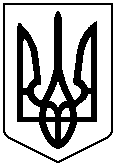 